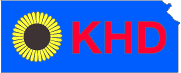 2023 Award & Prize WinnersNorm Conard Award for DiversityThis $100 award is given to the best project showing the importance of tolerance and diversity.Robert J. Dole Congressional History PrizeThe Robert J. Dole Congressional History Prize is named in honor of Senator Bob Dole who served Kansas as both a member of the House of Representatives (1960-1969) and Senate (1969-1996).  It is awarded to up to three Junior or Senior entries.  To qualify, entries must focus on one of the following:  the history of Congress as an institution, OR, the history of a piece of legislation, OR individual members or committees of the US House of Representatives or the US Senate, OR other branches/processes of the U.S. government, OR any topic that uses materials from the Dole Archives, which documents a diverse array of cultural, social, and political issues of the latter half of the 20th century, as well as the career of Senator Bob Dole. Native Sons and Daughters of Greater Kansas City PrizeThis $100 prize is sponsored by the Native Sons and Daughters of Greater Kansas City, and is open to all entries.  It is awarded to the best entry dealing with Kansas City-area history. No one appliedTacha Freedom AwardThe $50 Tacha Freedom Award, formerly the Freedom's Frontier Award, is sponsored by the Freedom's Frontier National Heritage Area.  No projects qualified.Kansas Council for History Education AwardThis $100 prize is sponsored by the Kansas Council for History Education is open to all entries.  It is awarded to the best Junior and Senior entry that embodies the Kansas Council for History Education’s mission of high quality, educationally rigorous historical work.  Nominations must relate to local or state history and/or utilize local or state archival resources, not national, in the course of their research.Lowell Milken Center Unsung Heroes AwardsThis $100 award is award at the Kansas History Day State Contest to the best entry on an unsung hero.  The Lowell Milken Center for Unsung Heroes works with schools around the world to teach respect and understanding among all people, by developing projects about unsung heroes whose actions promote these values, regardless of race, religion and creed.Gary Worthy Vietnam War PrizeThis $500 prize is awarded at the Kansas History Day State Contest to the best entry whose topic is related to the Vietnam War or its aftermath. It is open to all entries regardless of level or category. It is in honor of Vietnam veteran Gary Worthy from Atwood, Kansas. During the Vietnam War, Worthy was a 1st LT. Aeroscout Platoon Leader for the Air Calvary Troop of the 11th Armored Cavalry Regiment in the U.S. Army. He was severely wounded in October of 1968 and was transported to Japan, ultimately ending up in the Fitzsimmons Army Hospital in Denver where he recovered. This prize is provided through an anonymous donor and Sunflower Aero Inc.No one applied.2023 Kansas History Day State Contest ResultsJUNIOR GROUP EXHIBIT	1.	Title: 	The Dark Lady of DNA: The Untold Story on the Frontier of DNA2.	Title:	Uniting the East and West: A Frontier in Transportation	3.	ALTERNATE 		Title:	Medieval WarfareJUNIOR INDIVIDUAL EXHIBIT	1.	Title:	HeLa Cells: A Medical Frontier in History	2.	Title:	People of the Place of the Fire:  The Potawatomi Trail of Death and the ‘Permanent’ Indian Frontier	3.	ALTERNATE 	Title:	Anesthesia: Frontier in Medicine	SENIOR GROUP EXHIBIT 1.	Title: 	The Power of Pants	 2.	Title:	Bleeding Kansas: A Frontier for Change3.	ALTERNATE Title:	Riffing Up Rhythms: Jazz of the Harlem Renaissance Crosses Frontiers Musically and SociallySENIOR INDIVIDUAL EXHIBIT	1.	Title: 	Votes for Women2.	Title:	Freedom’s Frontier: The Lecompton Constitution	3.	ALTERNATE 	Title:	Rockin and Rollin and Whatnot: How the Birth of Rock and Roll Paved a New Frontier in Both Music and Culture	JUNIOR GROUP WEBSITE1.	Title: 	Operation Argus: Frontier to the Nuclear Age	2.	Title:	Opioids: A Frontier in Medicine Turned Frontier in Crime	3.	ALTERNATE 	Title:	Euclid's Geometry Change Engineering	JUNIOR INDIVIDUAL WEBSITE	1.	Title:	Ad Astra Per Aspera: Crossing the Racial Frontier into Space	2.	Title:	Scandalous Bloomers!  Who Will They Corrupt Next?	3.	ALTERNATE 	Title:	Mercury and Vostok: The Race To Put Man In the Final Frontier	SENIOR GROUP DOCUMENTARY1.	Title: 	Dr. Samuel Kountz; Advancing Frontiers One Transplant at a Time	2.	Title:	The Race to the South Pole: Earth's Final Frontier 3.	ALTERNATE 	Title:	Theodore Judah: Pathfinder of the Transcontinental Railroad	SENIOR INDIVIDUAL DOCUMENTARYTitle:	Kansas City Jazz: A Frontier for Black Success	2.	Title:	Viva la Huelga The Delano Grape Strike	3.	ALTERNATE 	Title:  Carter and the Canal			SENIOR HISTORICAL PAPER1.	Title:	The Birth of Yellowstone: How the Nation’s First National Park Sparked a Worldwide Park Movement	2.	Title:	Atoms for Peace or War?	3.	ALTERNATE 	Title:	History That Has Fallen on Deaf Ears: The Impact and Creation of American Sign LanguageJUNIOR HISTORICAL PAPER1.	Title:	The First Lady of Aviation: Olive Ann Beech and Her Lasting Legacy	2.	Title:	Dr. Alan L. Hart: TRANSforming the Field of Sexology	3.	ALTERNATE 	Title:	Mapping a Mystery: Frontiers of the Deep SeaSENIOR INDIVIDUAL PERFORMANCES1.	Title:	Sacred and Secular: Sister Rosetta Tharpe and her       Contributions to the Frontier of Rock Music2.	Title:  How Sewing Machines Impacted Women’s Style and Fashion		JUNIOR INDIVIDUAL PERFORMANCES	1.	Title:	Behind Enemy Lines		2.	Title:  Darwin's Life Through Letters	JUNIOR GROUP PERFORMANCES1.	Title: 	Scenes of a Long Winter and Grasshoppers with America's Favorite Frontier Family	SENIOR GROUP PERFORMANCES1.	Title: 	Love Larger than LifeJUNIOR GROUP DOCUMENTARY1.	Title: 	Blazing a Trail for the Forgotten2.	Title:	No Ordinary Joe:  Jumping Into the Frontier of Space	 3.	ALTERNATE Title:	Chinese Rail Workers on the Western Frontier	JUNIOR INDIVIDUAL DOCUMENTARY	1.	Title:	Women in Power: Lakshmi Bai’s Impact in Feminism	2.	Title:	The All-American Girls Professional Baseball League: A Frontier for Women on the Field and in Society	3.	ALTERNATE 	Title:	The Amber Alert: Sparking an Era of Security and Freedom	SENIOR GROUP WEBSITE1.	Title: 	Wiley's Poison Squad: A New Frontier of Food Safety and Public Health2.	Title:	The AIDS Epidemic: Keith Haring	3.	ALTERNATE 	Title:	Drifting from the Conflict of the Vietnam War: The Lives of Vietnamese Refugees in a New World	SENIOR INDIVIDUAL WEBSITE	1.	Title:	The Street Art/Graffiti Movement2.	Title:	The Super Bowl of People: Lamar Hunt and His Impact on Sports in AmericaCategoryTitleJunior Historical PaperBlue Babies Syndrome: How the Blue Baby Operation Changed the Frontier of Cardiac SurgeryCategoryTitleJunior Group WebsiteThe New Look to PresidencyCategoryTitleJunior Historical PaperThe First Lady of Aviation: Olive Ann Beech and Her Lasting LegacyCategoryTitleJunior Individual WebsiteAd Astra Per Aspera: Crossing the Racial Frontier into Space